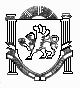 298450 Республика Крым, Бахчисарайский район, с. Долинное, ул. Ленина, 30 тел/факс: (06554) 7-56 60тел.75-6-60e-mail: dolinnoe@inbox.ru;  dolinnoe-sovet@bahch.rk.gov.ruРЕШЕНИЕ  № 11 - я  сессия 2 созыва23.09.2019 г. 								с. Долинное «Об избрании  Главы муниципальногообразования Долинненское сельскоепоселение Бахчисарайского района Республики Крым- Председателя Долинненского  сельскогосовета – главы администрации Долинненскогосельского поселения Бахчисарайского районаРеспублики Крым»В соответствии с частью 2 статьи 36 Федерального Закона от 06.10.2003 № 131-ФЗ «Об общих принципах организации местного самоуправления в Российской Федерации», Законом Республики Крым от 05.06.2014 № 16-ЗРК «О структуре и наименовании органов местного самоуправления в Республике Крым, численности, сроках полномочий и дате проведения выборов депутатов представительных органов муниципальных образований первого созыва в Республике Крым», решением Долинненского сельского совета первого созыва от 29.09.2014 г. № 6 «О порядке выдвижения и избрания  Главы муниципального образования Долинненского сельского поселения, Бахчисарайского района, Республики Крым - Председателя Долинненского сельского совета Бахчисарайского района Республики Крым»,ДОЛИННЕНСКИЙ СЕЛЬСКИЙ СОВЕТ РЕШИЛ:1. Избрать Главой муниципального образования Долинненское сельское поселение Бахчисарайского района Республики Крым - Председателем Долинненского сельского совета - главой  администрации Долинненского сельского поселения  Бахчисарайского района Республики Крым  - депутата Долинненского сельского совета 2 созыва                                              Гаевую Светлану Александровну. 2. Настоящее решение подлежит обнародованию  на информационном стенде администрации Долинненского сельского поселения и на официальном сайте в сети Интернет (www.dolinoe.ru).3. Решение вступает в законную силу с момента его принятия и обнародования.Председательствующий на сессии                                   			 Яровой В.Н.РЕСПУБЛІКА КРИМБАХЧИСАРАЙСЬКИЙ РАЙОНДОЛИННЕНСЬКА  СІЛЬСЬКА РАДАРЕСПУБЛИКА  КРЫМБАХЧИСАРАЙСКИЙ РАЙОНДОЛИННЕНСКИЙ СЕЛЬСКИЙ  СОВЕТКЪЫРЫМ ДЖУМХУРИЕТИБАГЪЧАСАРАЙ  БОЛЮГИНИНЪДОЛИННОЕ  КОЙ  ШУРАСЫ